سلسلة المرجح  خاص بـ: 2 ع ت رياضياتالتمرين مع الحل المفصل بصيغة Word .                             حصري على موقعنا : Learndz.com    إستعمل نسخة word 2016  حتى تتطابق الرموز للتعديلالتمرين رقم 01 :  المستوي المنسوب إلى معلم  متعامد ومتجانس    ، نعتبر في المستوي النقط    ،   و    ماهي قيم الوسيط الحقيقي   التي من أجلها يوجد مرجح   للجملة   .  نفرض أن  حقق شرط السؤال   1    .أحسب إحداثي النقطة    بدلالة    .   من أجل أي قيم للوسيط    ، النقطة   تنتمي إلى المستقيم  ذو المعادلة  :      . حل التمرين رقم 01 :  الحل مفصل قيم الوسيط الحقيقي   التي من أجلها يوجد مرجح   للجملة       يجب أن يتحقق مايلي :      أي :    .   احداثيات النقطة  بدلالة   :    ومنه  :      .   تعيين  قيم    حتى      أي  أن   :         مع     .   أي :           نقوم بحل المعادلة  بضرب  طرفي المعادلة  بـ    :   أي  :        ومنه  :     نجد  :      وهو  يختلف  عن    اي صحيح  ومنه  :     لما      .  التمرين رقم 02 :  المستوي المنسوب إلى معلم  متعامد ومتجانس    ، نعتبر في المستوي النقط    ،   و    أوجد إحداثيات النقطة   مركز ثقل المثلث     .  أنشئ كل من النقط    ،  ،  و   .  لتكن النقطة   مرجح الجملة المثقلة     أوجد احداثيات النقطة    ثم أنشئها في المعلم السابق  .  لتكن المجموعة    مجموعة النقط   من المستوي التي تحقق :    أكتب الشعاع    بدلالة  الشعاع    .  برهن أن المجموعة    هي دائرة يطللب تعيين مركزها ونصف قطرها ثم أنشئها في المعلم السابق  .  حل التمرين رقم 02 :  ايجاد احداثيات النقطة   :        ومنه  :      .   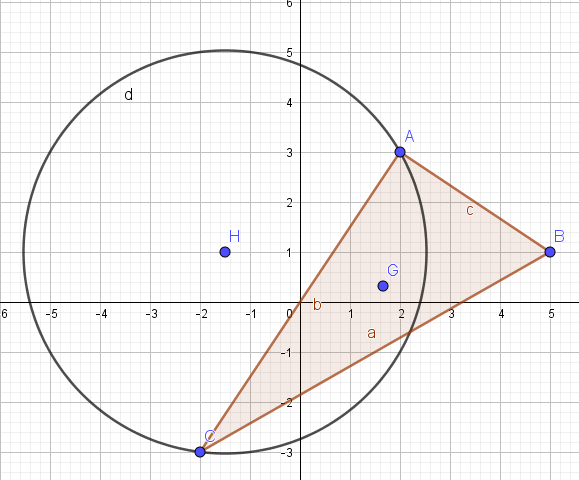 ايجاد احداثيات النقطة   :    أي يوجد   مرجح الجملة المثقلة    :            ومنه  :      .     كتابة الشعاع    بدلالة  الشعاع    : بماأن :  مرجح الجملة المثقلة     :  البرهن أن المجموعة    هي دائرة يطللب تعيين مركزها ونصف قطرها :  لدينا :       أي :      ومنه  :       .  التمرين رقم 03 :    مثلث قائم في   و متساوي الساقين حيث    .    نقطة من المستوى حيث : ماذا تمثل النقطة    بالنسبة للنقطتين   و     ؟    أنشئها . عين قيم    التي من أجلها يكون للجملة     مرجحا    .  أنشئ المرجح    .   ) من أجل     (      و     شعاعان حيث :        و     أثبت أن الشعاع    مستقل عن    .  عين   مجموعة النقط    من المستوي حيث :    عين   مجموعة النقط    من المستوي حيث :     5(  المستوي المنسوب إلى معلم  متعامد ومتجانس    ، لتكن  النقط    ،   و    أوجد احداثي النقطة     .  حل التمرين رقم 03 : تمثل  النقطة    مرجح  للجملة المثقلة        . الإنشاء :    لدينا        بعلاقة  شال  ندخل النقطة    تكافئ :    أي  :     فنجد :        ومنه  :      تعيين قيمة       :  حتى تكون   مرجحا  للجملة     يجب أن يتحقق :  ومنه  بعد التبسيط  نجد  :       انشاء  المرجح     :      أي تصبح الجملة  هي :    نستعمل خاصية  التجميع  للانشاء :  نلاحظ أن    مرجح  للجملة المثقلة      أي  نكتب  :     مرجح      أي    فيصبح  لدينا  :     ومنه   :        .   ندخل النقطة    باستعمال علاقة شال :      أي  :     تكافئ  :       ومنه  :      .   اثبات أن الشعاع    مستقل عن    :  لدينا  :         ندخل  النقطة    باستعمال علاقة شال  أي :         تكافئ  :      اذا  :    ومنه  :        .  تعيين   مجموعة النقط    من المستوي حيث :   نستعين  بـ  :     مرجح    و بـ      و    بعد التبسيط  نجد  :    أي         هي دائرة  مركزها    ونصف قطرها      .    تعيين   مجموعة النقط    من المستوي حيث :  نستعين  بـ  :     مرجح    و بـ    مرجح  للجملة المثقلة        بعد التبسيط  نجد  :      هي محور القطعة         احداثي النقطة     :  هي         .    التمرين رقم 04 :           مثلث قائم في   و متساوي الساقين حيث       أنشئ النقطة    مرجح الجملة المثقلة    .   لتكن    نقطة كيفية  من المستوي ، والشعاع    حيث  :    أكتب الشعاع    بدلالة الشعاع    .  بين أن الشعاع    مستقل عن    حيث :    .   عين   مجموعة النقط    من المستوي حيث :حل التمرين رقم 04 :    أ-      ب-   ومنه     مستقل عن     .      مجموعة النقط    هي دائرة  مركزها    ونصف قطرها         .  التمرين رقم 05 :            ليكن   مربعا مركزه    و  مرجح الجملة المثقلة    أنشئ    مرجح الجملة المثقلة      و    مرجح الجملة المثقلة     بين أن    مرجح النقطتين  و    المرفقتين بالمعاملين  1  و 2  على الترتيب ثم أنشئ    .  لتكن    نقطة كيفية  من المستوي ، عين ثم أنشئ المجموعة   للنقط   التي تحقق المساواة حل التمرين رقم 05 :   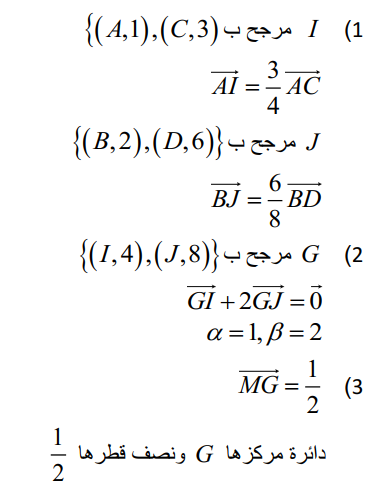 التمرين رقم 06 :   في المستوي المنسوب إلى المعلم  المتعامد و المتجانس    ، نعتبر في المستوي النقط    ،   و    ولتكن  مركز ثقل المثلث     و النقطة   المعرفة بالعلاقة    .  علم النقط   و   و    .عين إحداثيات النقطتين   و     .  بين أن الرباعي    متوازي أضلاع  .  بين أن النقط   و   و    في إستقامية  .  لتكن  مجموعة النقط    من المستوي حيث : عين ثم أنشئ المجموعة   . لتكن  مجموعة النقط    من المستوي حيث : عين ثم أنشئ المجموعة   .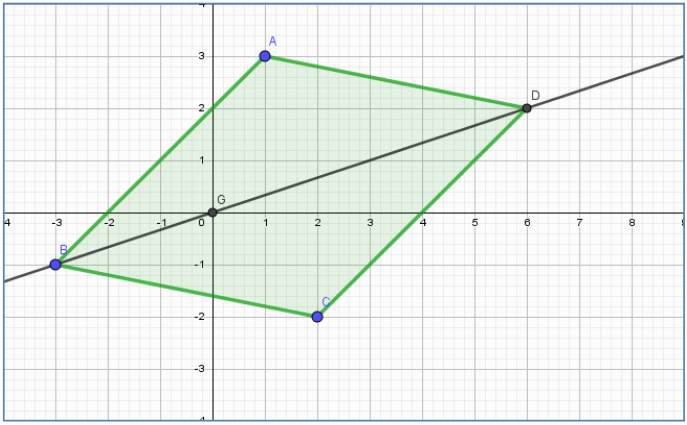 حل التمرين رقم 06 :  تعليم النقط    و   و   .  تعيين احداثيات النقطتان  : إذن :   .   لدينا  :   يعني أن   مرجح الجملة       ومنه        أي أن :      إذن  :      ومنه        .  ىنبين أن الرباعي    متوازي أضلاع   لدينا  :    و     أي      فالرباعي    متوازي أضلاع   .   نبين أن النقط   و   و    في إستقامية   :  لتكن    منتصف القطعة المستقيمة     لدينا     مركز ثقل المثلث   أي أن    مرجح    ومنه     تنتمي إلى    ....     .      يعني أن   مرجح    ومنه     تنتمي إلى    ....     .    من    و    نستنتج  أن    و   و   في استقامية  .   لتكن  مجموعة النقط    من المستوي حيث : تعني أن  :    ومنه  :      ومنه    هي محور  القطعة  المستقيمة    انشاء المجموعة    في الشكل المقابل لتكن  مجموعة النقط    من المستوي حيث : يعني أن  :      أي  أن  :      ومنه      أي أن    هي دائرة نصف قطرها      ومركزها    .  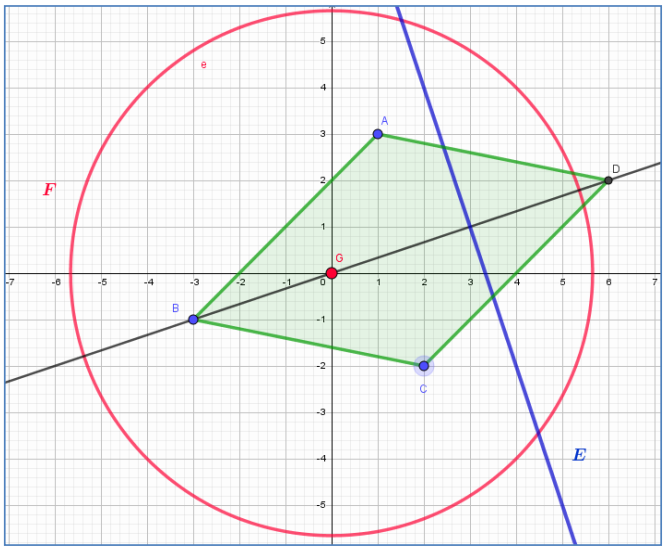 انشاء المجموعة    في الشكل المقابل  .  التمرين رقم 07 : المستوي المنسوب إلى المعلم  المتعامد و المتجانس    ، نعتبر في المستوي النقط    ،   و    .علم النقط   و   و    .عين إحداثيات النقطتين   مرجح  الجملة المثقلة      ثم  علم    .   لتكن    نقطة كيفية  من المستوي و    ،    شعاعان حيث :     ،   عين ممثلا لكل من و    ،     .   نسمي  مجموعة  النقط   ، من المستوي التي تحقق  :  حدد طبيعة المجموعة     .  نفرض    ،        أحسب الطول    ،  ثم عين العناصر المميزة للمجموعة    . حل التمرين رقم 07 :  تعليم النقط   و   و    .احداثيات     هي  :       .    أ  -  ب -      ومنه  :    هي دائرة مركزها    ونصف قطرها  :     .  المثلث    قائم  في     ومنه  حسب  نظرية  فيثاغورث  :     ومنه  :      .   المجموعة    هي دائرة مركزها      ونصف قطرها     التمرين رقم 08 :  المستوي المنسوب إلى معلم  متعامد ومتجانس    ، نعتبر النقط    ،   و   .علم النقط     .  أحسب إحداثي النقطة    مرجح الجملة المثقلة       . لتكن النقطة   مرجح الجملة المثقلة     أحسب إحداثيي النقطة     .  لتكن   مجموعة النقط    من المستوي حيث :    بين أنه من أجل كل نقطة    من المستوي فإن   :    و        بيين أن    تنتمي إلى المجموعة   يعني أن النقطة     متساوية البعد عن    و     .  استنتج طبيعة     و أرسمها  .  